КОНТРОЛЬНАЯ РАБОТАВариант 6ЧАСТЬ 1 «Введение в медицинскую биологию. Типы клеточной организации биологических систем. Строение эукариотической клетки»ЧАСТЬ 2 «Биологическая мембрана: современные представления о строении и функциях. Транспорт веществ через биологическую мембрану»ЧАСТЬ 3 «Ядро клетки: основные компоненты ядра. Временная организация наследственного материала: хроматин и хромосомы. Кариотип. Закономерности существования клетки во времени. Воспроизведение на клеточном уровне: митоз и мейоз. Понятие об апоптозе»                ЧАСТЬ 4 «Введение в медицинскую паразитологию. Тип Простейшие (Protozoa). Класс Саркодовые (Sаrсоdina), класс Инфузории (Infuzoria),класс Жгутиковые(Flagellata), класс Споровики (Sporozoa)»ЧАСТЬ 5 «Тип Плоские черви (Plathelminthes).Класс Сосальщики (Trematoda). Класс Ленточные черви (Cestoidea)»               ЧАСТЬ 6 «Тип Круглые черви (Nemathelminthes). Класс собственно круглые черви (Nematoda). Тип Членистоногие (Artropoda). Класс Паукообразные (Arachnoidea).  Класс Насекомые (Insecta)»Контрольная работа по дисциплине «Биология»34.03.01 специальность «Сестринское дело»Форма обучения: очная, с использованием дистанционных технологийКонтрольная работа по дисциплине «Биология»34.03.01 специальность «Сестринское дело»Форма обучения: очная, с использованием дистанционных технологийНомер группы: (укажите номер своей группы – цифрами, фамилию, имя и отчество – полностью в соответствующих графах)Номер группы: (укажите номер своей группы – цифрами, фамилию, имя и отчество – полностью в соответствующих графах)ФамилияИмяОтчество2021-2022 уч.год2021-2022 уч.год1Рисунок 12Проблемно-ситуационная задача: Под электронным микроскопом в клетках обнаружено разрушение мембран лизосом и выход ферментов в цитоплазму.1. Охарактеризуйте строение лизосом.2. Какова их функция?3. Что произойдет с клетками?Проблемно-ситуационная задача: Под электронным микроскопом в клетках обнаружено разрушение мембран лизосом и выход ферментов в цитоплазму.1. Охарактеризуйте строение лизосом.2. Какова их функция?3. Что произойдет с клетками?2Ответ: Ответ: 3Проблемно-ситуационная задача: В образце ткани печени крысы, погибшей вследствие хронической интоксикации под микроскопом обнаружены клетки сплошь заполненные гладким эндоплазматическим ретикулумом. О какой роли гладкой ЭПС в данном случае идет речь?Проблемно-ситуационная задача: В образце ткани печени крысы, погибшей вследствие хронической интоксикации под микроскопом обнаружены клетки сплошь заполненные гладким эндоплазматическим ретикулумом. О какой роли гладкой ЭПС в данном случае идет речь?3Ответ: Ответ: 1Рисунок 1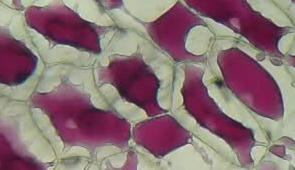 2Проблемно-ситуационная задача: Цианистый водород (HCN) и окись углерода (CO) – яды, легко проникающие через клеточную мембрану. Можете ли вы предположить какое-нибудь объяснение тому факту, что клетка не выработала приспособлений, исключающих попадание в нее этих веществ?Проблемно-ситуационная задача: Цианистый водород (HCN) и окись углерода (CO) – яды, легко проникающие через клеточную мембрану. Можете ли вы предположить какое-нибудь объяснение тому факту, что клетка не выработала приспособлений, исключающих попадание в нее этих веществ?2Ответ: Ответ: 3Проблемно-ситуационная задача: В эксперименте клетки в культуре тканей обработали веществом, удаляющим гликокаликс. Какие функции клеток при этом пострадают?Проблемно-ситуационная задача: В эксперименте клетки в культуре тканей обработали веществом, удаляющим гликокаликс. Какие функции клеток при этом пострадают?3Ответ: Ответ: 1Назовите структуру, изображенную на рисунке. Перечислите компоненты, входящие в состав данной структуры. Какую функцию в клетке она выполняет?2Проблемно-ситуационная задача: На гены, расположенные в области вторичных перетяжек спутничных хромосом подействовало УФ излучение. К каким последствиям это может привести?Проблемно-ситуационная задача: На гены, расположенные в области вторичных перетяжек спутничных хромосом подействовало УФ излучение. К каким последствиям это может привести?2ОтветОтвет3Проблемно-ситуационная задача: Представлены два мазка крови. В первом – в нейтрофилах определяется половой хроматин в виде барабанной палочки на одном из сегментов ядра. Во втором мазке половой хроматин не обнаружен.1. Что представляет собой половой хроматин?2. Какой из мазков принадлежит женщине?3. В каких еще клетках можно обнаружить половой хроматин?Проблемно-ситуационная задача: Представлены два мазка крови. В первом – в нейтрофилах определяется половой хроматин в виде барабанной палочки на одном из сегментов ядра. Во втором мазке половой хроматин не обнаружен.1. Что представляет собой половой хроматин?2. Какой из мазков принадлежит женщине?3. В каких еще клетках можно обнаружить половой хроматин?3Ответ: Ответ: 1 Рисунок 12Проблемно-ситуационная задача: Больной был поставлен диагноз урогенитального трихомоноза. Каким путём она могла заразиться? Какая стадия развития паразита является инвазионной для человека?2Ответ: 3Проблемно-ситуационная задача: На прием привели больного ребенка, приехавшего из Средней Азии. У него наблюдается упорная лихорадка, печень и селезенка увеличены, развивается истощение, анемия (уменьшение содержания эритроцитов в крови). Больного направили в лабораторию, и в мазках из пункции  грудины были обнаружены мелкие внутриклеточные паразиты. Это подтвердило предварительный диагноз. Назовите заболевание, которым страдает больной, возбудителя, путь передачи и меры профилактики паразитоза.3Ответ: 1Рисунок1 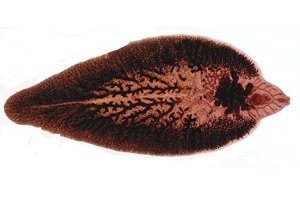 2Проблемно-ситуационная задача: Больной погиб от цирроза печени. При вскрытии в желчных протоках печени обнаружено большое количество паразитов из класса сосальщиков. Черви имели размеры около 10 мм, средняя часть тела заполнена темноокрашенной маткой в задней части тела видны резетковидные семенники. Что могло быть причиной цирроза печени? Назовите возбудителя заболевания и укажите его систематическое положение. Как больной мог заразится (путь заражения)?Проблемно-ситуационная задача: Больной погиб от цирроза печени. При вскрытии в желчных протоках печени обнаружено большое количество паразитов из класса сосальщиков. Черви имели размеры около 10 мм, средняя часть тела заполнена темноокрашенной маткой в задней части тела видны резетковидные семенники. Что могло быть причиной цирроза печени? Назовите возбудителя заболевания и укажите его систематическое положение. Как больной мог заразится (путь заражения)?2Ответ: Ответ: 3Проблемно-ситуационная задача: У больного боли в области груди, кашель, одышка, иногда во время кашля отмечается кровохарканье. При  рентгенологическом обследовании обнаружено опухолевидное образование в правом легком. В крови выражена эозинофилия. Подозрение на цестодоз. Какой? Как больной мог заразиться, укажите инвазионную стадию.Проблемно-ситуационная задача: У больного боли в области груди, кашель, одышка, иногда во время кашля отмечается кровохарканье. При  рентгенологическом обследовании обнаружено опухолевидное образование в правом легком. В крови выражена эозинофилия. Подозрение на цестодоз. Какой? Как больной мог заразиться, укажите инвазионную стадию.3Ответ: Ответ: 1Рисунок1 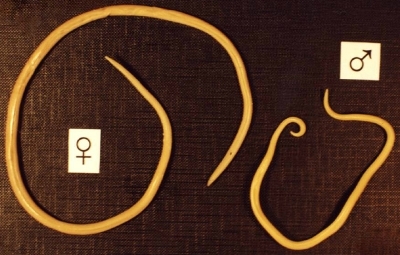 2Проблемно-ситуационная задача: С какими особенностями морфологии и жизнедеятельности возбудителя связана длительность лечения трихоцефалеза?Проблемно-ситуационная задача: С какими особенностями морфологии и жизнедеятельности возбудителя связана длительность лечения трихоцефалеза?2Ответ: Ответ: 3Проблемно-ситуационная задача: Неорганизованные туристы, путешествующие по горному Алтаю, на одном из привалов, вдали от жилья человека, были искусаны мелкими бескрылыми насекомыми, имеющими сплющенное с боков тело и длинную последнюю пару ходильных ног. Кто это? 
Какую эпидемиологическую опасность представляют эти насекомые? Какие животные являются основными их кормильцами в природе?Проблемно-ситуационная задача: Неорганизованные туристы, путешествующие по горному Алтаю, на одном из привалов, вдали от жилья человека, были искусаны мелкими бескрылыми насекомыми, имеющими сплющенное с боков тело и длинную последнюю пару ходильных ног. Кто это? 
Какую эпидемиологическую опасность представляют эти насекомые? Какие животные являются основными их кормильцами в природе?3Ответ: Ответ: 